Положение о Наблюдательном совете муниципального автономного общеобразовательного учреждения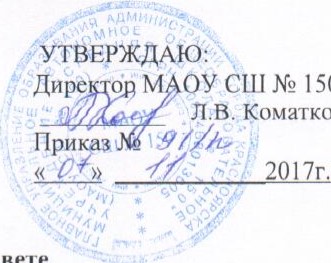 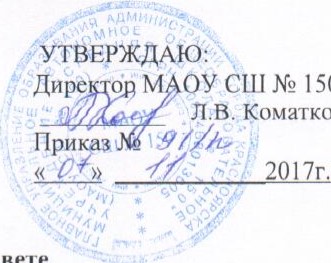 «Средняя школа 150»1.06щие положения1.1 Наблюдательный совет является одним из органов автономного учреждения.1.2.В своей деятельности Наблюдательный совет руководствуется Федеральным законом «Об автономных учреждениях», Уставом МАОУ СШ N9 150, настоящим Положением и иными локальными актами МАОУ СШ № 150 в части, относящейся к деятельности Наблюдательного совета.1.3.Решение о назначении членов Наблюдательного совета Школы или досрочном прекращении их полномочий принимается учредителем Школы. Решение о назначении представителя работников Школы членом Наблюдательного совета или досрочном прекращении его полномочий принимается в порядке, предусмотренном Уставом Школы.2. Состав Наблюдательного совета Школы2.1. В автономном учреждении создается Наблюдательный совет в составе 7 членов.2.2. В состав Наблюдательного совета Школы входят представители учредителя, представители органов местного самоуправления, на которые возложено управление муниципальным имуществом, представители общественности.2.3. В состав Наблюдательного совета Школы могут входить представители органов местного самоуправления, представители работников Школы.2,4. Количество представителей органов местного самоуправления в составе Наблюдательного совета не должно превышать 1/3 от общего числа членов Наблюдательного совета Школы. Количество представителей работников Школы не может превышать 1/3 от общего числа членов Наблюдательного совета Школы.2.5. Срок полномочий Наблюдательного совета Школы устанавливается Уставом Школы на пять лет.2.6. Одно и то же лицо может быть членом Наблюдательного совета Школы неограниченное число раз.2.7. Директор Школы и его заместители не могут быть членами Наблюдательного совета.2.8. Членами Наблюдательного совета Школы не могут быть лица, имеющие неснятую или непогашенную судимость.2.9. Школа не вправе выплачивать членам Наблюдательного совета вознаграждение за выполнение ими своих обязанностей, за исключением компенсации документально подтвержденных расходов, непосредственно связанных с участием в работе Наблюдательного совета.2.10. Члены Наблюдательного совета Школы могут пользоваться услугами Школы только на равных условиях с другими гражданами.2.11. Полномочия члена Наблюдательного совета Школы могут быть прекращены досрочно:по просьбе члена Наблюдательного совета Школы; в случае невозможности исполнения членом Наблюдательного совета Школы своих обязанностей по состоянию здоровья или по причине его отсутствия в месте нахождения Школы в течение четырех месяцев;в случае привлечения члена Наблюдательного совета Школы к уголовной ответственности,2.12. Полномочия члена Наблюдательного совета Школы, являющегося представителем местного самоуправления и состоящего с этим органом в трудовых отношениях, могут быть также прекращены досрочно в случае прекращения трудовых отношений.2.13. Вакантные места, образовавшиеся в Наблюдательном совете Школы в связи со смертью или с досрочным прекращением полномочий его членов, замещаются на оставшийся срок полномочий Наблюдательного совета Школы.З. Председатель Наблюдательного совета3.1. Председатель Наблюдательного совета Школы избирается на срок полномочий данного органа членами Наблюдательного совета из их числа простым большинством голосов.3.2. Представитель работников Школы не может быть избран председателем Наблюдательного совета Школы.3.3. Наблюдательный совет Школы в любое время вправе переизбрать своего председателя.3.4. Председатель организует работу Наблюдательного совета Школы, созывает его заседания, председательствует на них и организует ведение протокола.3.5. В отсутствие председателя Наблюдательного совета Школы его функции осуществляет старший по возрасту член Наблюдательного совета, за исключением представителя работников Школы.4. Компетенция Наблюдательного совета Школы4.1. К компетенции Наблюдательного совета Школы относятся рассмотрение:предложения учредителя или директора Школы о внесении изменений в Устав Школы;предложения учредителя или директора Школы о создании и ликвидации филиалов Школы, об открытии и о закрытии его представительств;З) предложения учредителя или директора Школы о реорганизации Школы или о его ликвидации;предложения учредителя или директора Школы об изъятии имущества, закрепленного за Школой на праве оперативного управления;предложения директора Школы об участии Школы в других юридических лицах, в т. ч. о внесении денежных средств и иного имущества в уставный (складочный) капитал других юридических лиц или передаче такого имущества иным образом другим юридическим лицам в качестве учредителя или участника;проект плана финансово-хозяйственной деятельности Школы;по представлению директора Школы проекты отчетов о деятельности Школы и об использовании его имущества, об исполнении плана его финансово-хозяйственной деятельности, годовую бухгалтерскую отчетность Школы;предложения директора Школы о совершении сделок по распоряжению имуществом, которым в соответствии с ч. 2 и 6 ст. Федерального закона ”06 автономных учреждениях“ МАОУ не вправе распоряжаться самостоятельно;предложения директора Школы о совершении крупных сделок. Крупной сделкой признается сделка, связанная с распоряжением денежными средствами, привлечением заемных денежных средств, отчуждением имущества (которым в соответствии с Федеральным законом ”Об автономных учреждениях” Школа вправе распоряжаться самостоятельно), а также с передачей такого имущества в пользование или в залог, при условии, что цена такой сделки либо стоимость отчуждаемого или передаваемого имущества превышает 10 0,4 балансовой стоимости активов автономного учреждения, определяемой по данным его бухгалтерской отчетности на последнюю отчетную дату. Порядок совершения крупных сделок и последствия его нарушения:крупная сделка совершается с предварительного одобрения Наблюдательного совета Школы. Наблюдательный совет Школы обязан рассмотреть предложение директора Школы о совершении крупной сделки в течение пятнадцати календарных дней с момента его поступления председателю Наблюдательного совета Школы; крупная сделка, совершенная с нарушением требований законодательства, может быть признана недействительной по иску Школы или его Учредителя, если будет доказано, что другая сторона в сделке знала или должна была знать об отсутствии одобрения сделки Наблюдательным советом Школы; директор Школы несет перед Школой ответственность в размере убытков, причиненных Школе в результате совершения крупной сделки с нарушением требований законодательства, независимо от того, была ли эта сделка признана недействительной. Заинтересованность в совершении Школы сделки:лицами, заинтересованными в совершении Школой сделок с другими юридическими лицами и гражданами, признаются члены Наблюдательного совета Школы, директор Школы иего заместители; порядок, установленный Федеральным законом автономных учреждениях“ для совершения сделок, в которых имеется заинтересованность, не применяется при сделках, связанных с выполнением Школой работ, оказанием им услуг в процессе его обычной уставной деятельности, на условиях, существенно не отличающихся от условий совершения аналогичных сделок; лицо признается заинтересованным в совершении сделки, если оно, его супруг (в т. ч. бывший), родители, бабушки, дедушки, дети, внуки, полнородные и неполнородные братья и сестры, а также двоюродные братья и сестры, дяди, тети (в т. ч. братья и сестры усыновителей этого лица), племянники, усыновители, усыновленные:являются в сделке стороной, выгодоприобретателем, посредником или представителем;владеют (каждый в отдельности или в совокупности) двадцатью и более процентами голосующих акций акционерного общества или превышающей 200,4 уставного капитала общества с ограниченной или дополнительной ответственностью долей либо являются единственным или одним из не более чем трех учредителей иного юридического лица, которое в сделке является контрагентом Школы, выгодоприобретателем, посредником или представителем;занимают должности в органах управления юридического лица, которое в сделке является контрагентом Школы, выгодоприобретателем, посредником или представителем.Заинтересованное лицо до совершения сделки обязано уведомить директора Школы и Наблюдательный совет Школы об известной ему совершаемой или предполагаемой сделке, в совершении которых оно может быть признано заинтересованным;10) предложения директора Школы о совершении сделок, в которых имеется заинтересованность.Порядок совершения сделки, в которой имеется заинтересованность, и последствия его нарушения:сделка, в совершении которой имеется заинтересованность, может быть проведена с предварительного одобрения Наблюдательного совета Школы, который обязан рассмотреть предложение об этом в течение пятнадцати календарных дней с момента его поступления председателю Наблюдательного совета Школы; решение об одобрении сделки, в совершении которой имеется заинтересованность, принимается большинством голосов членов Наблюдательного совета Школы, не заинтересованных в этой сделке. В случае если лица, заинтересованные в совершении сделки, составляют в Наблюдательном совете Школы большинство, решение об одобрении такой сделки принимается учредителем Школы; сделка, в совершении которой имеется заинтересованность и которая совершена с нарушением требований законодательства, может быть признана недействительной по искуШколы или его учредителя, если другая сторона сделки не докажет, что она не знала и не могла знать о наличии конфликта интересов в отношении этой сделки или об отсутствии ее одобрения; заинтересованное лицо, нарушившее обязанность, предусмотренную ч. 4 ст. 16 Федерального закона ”06 автономном учреждении”, несет перед Школой ответственность в размере убытков, причиненных ему в результате осуществления сделки, в совершении которой имеется заинтересованность, с нарушением требований настоящей статьи, независимо оттого, была ли эта сделка признана недействительной, если не докажет, что оно не знало и не могло знать о предполагаемой сделке или о своей заинтересованности в ее совершении. Такую же ответственность несет директор Школы, не являющийся лицом, заинтересованным в проведении сделки, в совершении которой имеется заинтересованность, если не докажет, что он не знал и не мог знать о наличии конфликта интересов в отношении этой сделки; в случае, если за убытки, причиненные Школе в результате сделки, в совершении которой имеется заинтересованность, с нарушением требований законодательства, отвечают несколько лиц, их ответственность является солидарной;1) предложения директора Школы о выборе кредитных организаций, в которых Школа может открыть банковские счета;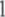 12) вопросы проведения аудита годовой бухгалтерской отчетности Школы и утверждения аудиторской организации.4,2, По вопросам, указанным в подпунктах 1-5 и 8 п. 4.1 Наблюдательный совет Школы дает рекомендации. Учредитель Школы принимает по этим вопросам решения после рассмотрения рекомендаций Наблюдательного совета Школы.4.3. По вопросу, указанному в подпункте 6 п. 4.l Наблюдательный совет Школы дает заключение, копия которого направляется учредителю Школы. По вопросам, указанным в подпунктах 5 и п. 4.1 Наблюдательный совет Школы дает заключение. Директор ШКОЛЫ принимает по этим вопросам решения после рассмотрения заключений Наблюдательного совета Школы,4.4. Документы, представляемые в соответствии с подпунктом 7 п. 4.1 утверждаются Наблюдательным советом Школы. Копии указанных документов направляются учредителю Школы.4.5. По вопросам, указанным в подпункте 9, 10 и 12 п. 4.1 Наблюдательный совет Школы принимает решения, обязательные для директора Школы.4.6. Рекомендации и заключения по вопросам, указанным в подпункте 1-8 и пункте 4.l даются большинством голосов от общего числа голосов его членов.4.7. Решения по вопросам, указанным в подпункте 9 и 12 пункте 4.1 принимаются Наблюдательным советом Школы большинством в 2/3 голосов от общего числа его членов.4.8. Решение по вопросу, указанному в подпункте 10 пункте 4.1 принимается Наблюдательным советом Школы в порядке, установленном ч. и 2 ст. 17 Федерального закона ”Об автономных учреждениях”.4.9. Вопросы, относящиеся к компетенции Наблюдательного совета Школы в соответствии с пунктом 4.1 не могут быть переданы на рассмотрение другим органам Школы.4.10. По требованию Наблюдательного совета Школы или любого из его членов другие органы Школы обязаны предоставить информацию по вопросам, относящимся к компетенции Наблюдательного совета Школы.5. Порядок проведения заседаний Наблюдательного совета5.1. Заседания Наблюдательного совета Школы проводятся по мере необходимости, но не реже одного раза в квартал. Заседание Наблюдательного совета Школы созывается его председателем по собственной инициативе, по требованию Учредителя, члена Наблюдательного совета Школы или директора Школы.5.2. Лицо, созывающее Наблюдательный совет Школы, обязано не позднее, чем за 10 дней до его проведения в письменном виде уведомить об этом каждого члена Наблюдательного совета Школы. В уведомлении должны быть указаны: дата, время и место проведения заседания Наблюдательного совета, форма проведения Наблюдательного совета (заседание или заочное голосование), а также предлагаемая повестка дня.5.3. Любой член Наблюдательного совета Школы вправе вносить предложения о включении в повестку дня Наблюдательного совета Школы дополнительных вопросов не позднее, чем за 5 дней до его проведения.5.4. Лицо, созывающее Наблюдательный совет Школы, не вправе вносить изменения в формулировки дополнительных вопросов, предложенных членами Наблюдательного совета Школы для включения в повестку дня Наблюдательного совета Школы.5.5. В случае, если по предложению членов Наблюдательного совета Школы в первоначальную повестку дня Наблюдательного совета Школы вносятся изменения, лицо, созывающее Наблюдательный совет Школы, обязано не позднее чем за З дня до его проведения уведомить всех участников Наблюдательного совета Школы о внесенных в повестку дня изменениях.5.6. Лицо, созывающее Наблюдательный совет Школы, обязано направить членам Наблюдательного совета Школы информацию и материалы, касающиеся вопросов в повестке дня, вместе с уведомлением о проведении Наблюдательного совета Школы, а в случае изменения повестки дня, соответствующие информация и материалы, направляются вместе с уведомлением о таком изменении.5.7. Решения Наблюдательного совета Школы принимаются путем открытого голосования,5.8. Уставом Школы предусматривается возможность учета, представленного в письменной форме мнения члена Наблюдательного совета, отсутствующего на его заседании по уважительной причине, при определении наличия кворума и результатов голосования, а также возможность принятия решений Наблюдательным советом Школы путем проведения заочного голосования. Указанный порядок не может применяться при принятии решений по вопросам, предусмотренным подпунктами 9 и 10 пункта 4.1 настоящего Положения.5.9. Голосование по вопросам повестки заседания Наблюдательного совета Школы, проводимого в форме заочного голосования, осуществляется по бюллетеням (Приложение № 1) для голосования. Извещение о проведении заседания Наблюдательного совета Школы путём заочного голосования с приложением информации по вопросам повестки заседания Наблюдательного совета Школы, а также бюллетеня для голосования направляется каждому члену Наблюдательного совета Школы не позднее, чем за пять дней до даты окончания приёма бюллетеней. Принявшими участие в заседании Наблюдательного совета Школы, проводимом путём заочного голосования, считаются члены Наблюдательного совета Школы, бюллетени которых получены до указанной в них даты окончания приёма бюллетеней. Заседание Наблюдательного совета Школы, проводимое путём заочного голосования, является правомочным, если в нём приняли участие более половины членов Наблюдательного совета Школы. Протокол заседания Наблюдательного совета Школы составляется не позднее трёх дней после даты окончания приёма бюллетеней (Приложение № 2).5.10. В заседании Наблюдательного совета Школы вправе участвовать директор Школы. Иные приглашенные председателем Наблюдательного совета лица могут участвовать в заседании Наблюдательного совета Школы, если против их присутствия не возражает более чем одна треть от общего числа членов Наблюдательного совета Школы.5.11. Заседание Наблюдательного совета Школы является правомочным, если все члены Наблюдательного совета извещены о времени и месте его проведения и на заседании присутствует более половины членов Наблюдательного совета Школы. Передача членом Наблюдательного совета своего голоса другому лицу не допускается.5.12. Каждый член Наблюдательного совета Школы имеет при голосовании один голос. В случае равенства голосов решающим является голос председателя Наблюдательного совета Школы.5.13. Первое заседание Наблюдательного совета Школы после его создания, а также первое заседание нового состава Наблюдательного совета Школы созывается по требованию Учредителя. До избрания председателя Наблюдательного совета на таком заседании председательствует старший по возрасту член Наблюдательного совета, за исключением представителя работников Школы.Протоколы заседаний Наблюдательного советаНа заседании Наблюдательного совета Школы ведется протокол.Протокол заседания Наблюдательного совета Школы составляется не позднее l() дней после его проведения. В протоколе указываются:  место и время проведения заседания;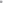 лица, присутствующие на заседании;  повестка дня;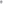 вопросы, поставленные на голосование, и итоги голосования по ним;принятые решения.6.3. Протокол заседания Наблюдательного совета Школы подписывается председательствующим на заседании, который несет ответственность за правильность составления протокола, и секретарем Наблюдательного совета.6,4. Школа обязана предоставлять протоколы заседаний Наблюдательного совета Школы по требованию ревизионной комиссии, аудитора Школы, а также копии этих документов учредителю (участнику) Школы.Ответственность членов Наблюдательного советаЧлены Наблюдательного совета при осуществлении своих прав и исполнении обязанностей должны действовать в интересах Школы, осуществлять свои права и исполнять обязанности в отношении общества добросовестно и разумно.Члены Наблюдательного совета несут ответственность перед Школой за убытки, причиненные Школе их виновными действиями (бездействием), если иные основания и размер ответственности не установлены федеральными законами. При этом в Наблюдательном совете не несут ответственности члены, голосовавшие против решения, которое повлекло причинение обществу убытков, или не принимавшие участия в голосовании.При определении оснований и размера ответственности членов Наблюдательного совета Школы должны быть приняты во внимание обычные условия делового оборота и иные обстоятельства, имеющие значение для дела.Процедура утверждения и внесения изменений в Положение о Наблюдательном совете ШколыПоложение о Наблюдательном совете Школы утверждается на заседании Наблюдательного совета. Решение об его утверждении принимается большинством голосов, участвующих в заседании Наблюдательного совета Школы.Предложения о внесении изменений и дополнений в Положение вносятся в порядке, предусмотренном Положением для внесения предложений в повестку дня очередного или внеочередного заседания Наблюдательного совета Школы.Решение о внесении дополнений или изменений в Положение принимается большинством голосов членов Наблюдательного совета, участвующих в заседании Наблюдательного совета Школы.Если в результате изменения законодательства и нормативных актов РФ отдельные статьи настоящего положения вступают в противоречие с ними, эти статьи утрачивают силу и до момента внесения изменений в положение члены Наблюдательного совета руководствуются законодательством РФ.Принято членами Наблюдательного совета МАОУ СШ № 150Председатель Наблюдательного совета МАОУ СШ № 50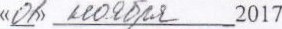 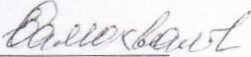 подпись